Szpital Medicoverszpitalmedicover.prowly.com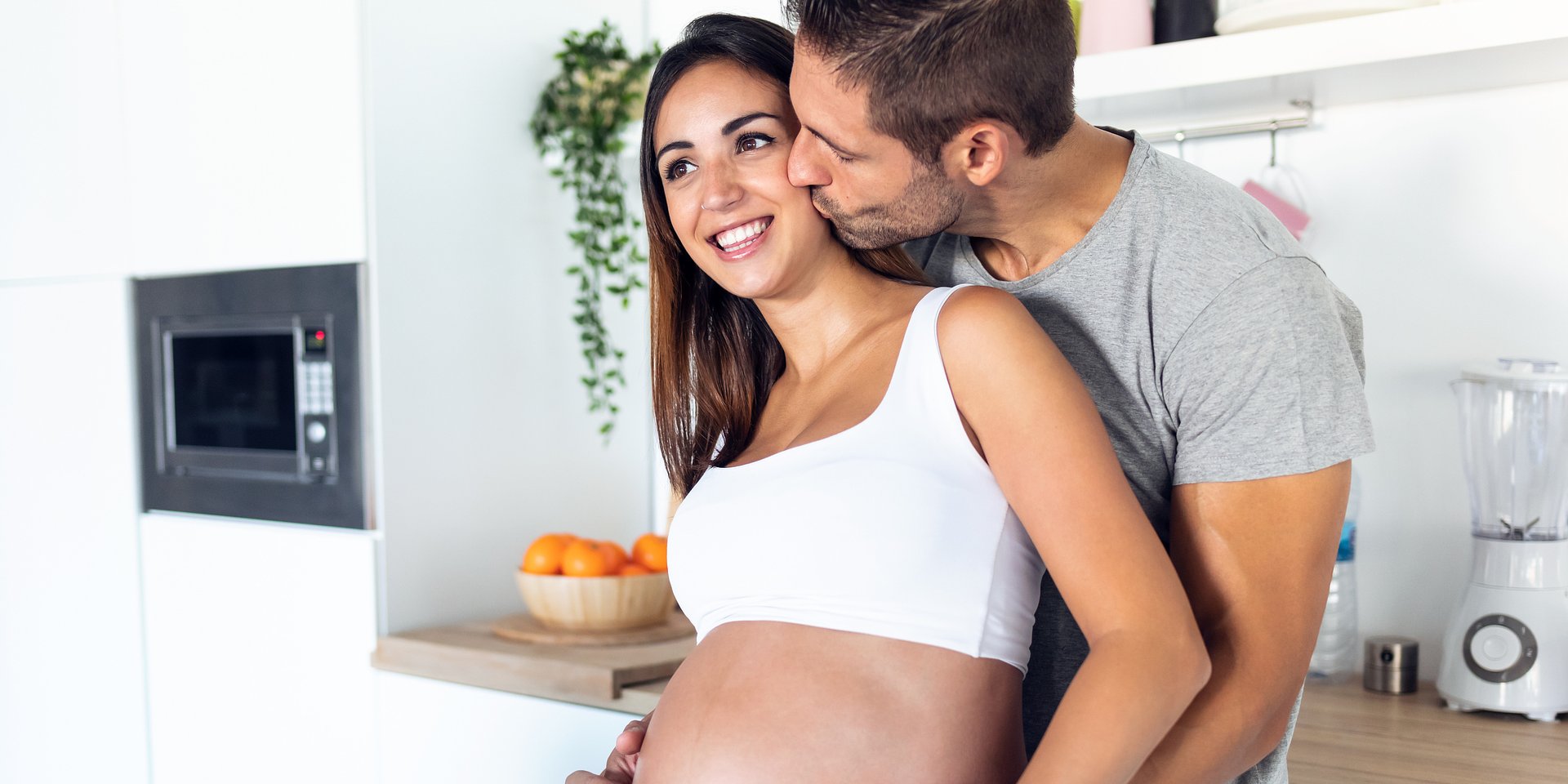 Szpital Medicover: większy komfort i bezpieczeństwo ciężarnej dzięki innowacjomOd 16 maja Szpital Medicover we współpracy z firmą Carebits umożliwia pacjentkom w ciąży wypożyczenie zestawu do wykonania zdalnego KTG klinicznej jakości. Innowacyjna usługa umożliwi kobietom samodzielne wykonywanie badań dobrostanu płodu w w komfortowych dla nich warunkach, np. w domu wraz z nielimitowaną liczbą badań. Każde badanie jest analizowane i oceniane przed profesjonalną kadrę medyczną. Największą zaletą usługi jest całodobowy dostęp do specjalistów i możliwość kontaktu z położnymi o każdej porze dnia i nocy.Nowe rozwiązanie w ofercie Szpitala Medicover służy do samodzielnego wykonania zdalnego KTG (kardiotokografii), czyli badania akcji serca płodu, ruchów płodu i czynności skurczowych macicy, bez wychodzenia z domu i w dowolnym momencie między wizytami kontrolnymi. Mobilne KTG dba o dokładność i niezawodność pomiarów, dostarcza najwyższej jakości analizę zapisów KTG oraz zapewnia ich całodobową autoryzację przez doświadczoną kadrę medyczną.Przyszłe mamy mogą poznać zalety tego rozwiązania od 16 maja, korzystając z oferty Szpitala Medicover na warszawskim Wilanowie. Usługa dedykowana jest dla kobiet po 30. tygodniu ciąży, z wyjątkiem wskazań do wcześniejszego nadzoru KTG.Wypożyczenie zestawu do mobilnego wykonania KTG jest dostępne wyłącznie przy wyborze pakietu „Poród Prestige” w Szpitalu Medicover na podstawie dedykowanego vouchera. W ramach tego najszerszego pakietu porodowego Medicover, pacjentką opiekują się wybrani przez nią lekarz i położna. Ponadto matka z noworodkiem może przebywać w szpitalu do pięciu dni i korzystać z indywidualnego apartamentu. Wszystko to ma budować kameralną i komfortową atmosferę i wyjątkowe patient experience.W trzecim trymestrze ciąży niezbędne jest zapewnienie stałej opieki medycznej wszystkim pacjentkom, a szczególnie tym z grupy wysokiego ryzyka. Dlatego urządzenie do samodzielnego KTG dla ciężarnej jest wygodne i bezpieczne – kobieta zyskuje możliwość monitorowania uderzeń serca swego dziecka. Dane trafiają do systemu, gdzie są analizowane i oceniane przez  profesjonalną kadrę medyczną, w tym lekarza prowadzącego. Matka ma także całodobowy dostęp do specjalistów i możliwość kontaktu z położnymi o każdej porze  
– mówi dr n. med. Ewa Kurowska, Kierownik Kliniki Położnictwa w Szpitalu Medicover.
Zdalne KTG wpisuje się w badanie i wykorzystywanie potencjału telemedycyny, co Medicover robi od dłuższego czasu.Rozwiązanie telemedyczne KTG Carebits to ogromna pomoc w sprawowaniu opieki nad ciężarnymi. Możliwość wykonywania badań KTG o każdej porze dnia i nocy w zaciszu swojego domu pozwala kobietom czuć się bezpieczniej w tym ważnym dla nich czasie, a także szybko reagować na jakiekolwiek niepokojące sytuacje
– mówi Eugeniusz Formaniuk, Prezes Carebits.
Ze zdalnego KTG Carebits skorzystało już 3000 pacjentek w Polsce, a w Szpitalu Medicover do tej pory na świat przyszło 10 884 dzieci.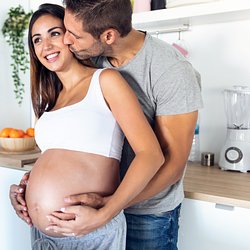 Szpital Medicover - większy komfort i bezpieczeństwo ciężarnej dzięki innowacjom.jpgDownloadPDFSzpital Medicover - Backgrounder PL&amp;ENG 2022.pdfDownload